CHAPTER TWOROLES OF MECHANICAL ENGINEERS TO SUSTAINABLE DEVELOPMENTWhat is mechanical engineering and who is a Mechanical Engineer? Webster dictionary define mechanical engineering as discipline which make use of applied engineering, engineering mathematics, physics and materials science principles to design, analyze, manufacture, and maintain mechanical systems. Mechanical engineering has been ones broadest and oldest within engineering disciplines. Requirements of mechanical engineering field need knowledge of core areas including thermodynamic, mechanics, material science, dynamics, structural analysis, modeling and electricity. Furthermore, to these core principles, mechanical engineers use tools such as computer-aided design (CAD), computer-aided manufacturing (CAM), and product life cycle management to design and analyze industrial machinery, weapons, manufacturing plants, aircraft, industrial equipment, medical devices, robotics, heating and cooling systems, transport systems, watercraft, and others. This branch of engineering involves design, production, and running of machinery. American Society of Mechanical Engineers (ASME) described mechanical engineers as the one who create and develop mechanical systems for all of humankind. The principles of force, energy and motion are being concern, mechanical engineers use their knowledge of design, manufacture, and operational processes to advance the world around us, improve safety, ability to manage economic with strength and enjoyment throughout the world. Mechanical also developed machine and tool that produce product that range from sport equipment to pharmaceutical devices, medical devices, personal computers, humidifiers, dehumidifiers, automobile engines, robotic arms, electrical power plants and solar driers. Mechanical engineer usually touches all section of life, spanning industries with limited barriers, opportunities for mechanical engineers to build up their career are enormous as opportunity are available worldwide throughout many companies ranging from large multinational to small local companies. CHAPTER THREEImpacts of Mechanical Engineer on Sustainability Development in Terms of Population, Aggression and Pollution   The impact of mechanical engineer on sustainability is major on the environment and hereby simply divided into three components: population, aggression and pollution. Population: United nation estimated that world population will be about 7.5 billion in 2017, and may surpass 11 billion people by 2100 as shown in Table 1. The world is metamorphosed radically, and the word population will continue to increase daily as there are more rural area to urban area migration which demands for adoption of sustainable acts. Requirements for green technology to sustainable energy, clean air, drinking water, green transportation, safe waste disposal and renewable energy should be considered.  Aggression: The attitude towards the natural life and biological system shows that human belligerence toward both animals and plants, for example the issue of wildlife, forests and the extreme rate of over exploring the natural resources available such as wood, water, petroleum, coals, minerals has affected the possibility of achieving environmental sustainability. Pollution: Engineering has driven and steer industrial innovation and improved the prosperity of human. In turn, this has led to the creation of new and important group of problems to the environment which range from exposure to air pollution, toxic exposure to water, food, soil, depletion of non-renewable resources (Solid minerals, petroleum, wood), destruction of ecosystem and global climate brunt. Human effects on the climate incorporate the air contamination in urban communities, the poisons including dangerous synthetic concoctions like nitrogen oxides, sulphur oxides, unstable natural mixes and particulate issue that deliver photochemical exhaust cloud and corrosive rain, and the chlorofluorocarbons that debase the ozone layer. Particulates, for example, sulphate pressurized canned products in the climate lessen the immediate irradiance and reflectance (albedo) of the Earth's surface, a marvel known as worldwide diminishing, the reduction is evaluated to have been around 4% in the vicinity of 1960 and 1990. Worldwide darkening may have disorganizing the worldwide water cycle by decreasing, vanishing and precipitation in a few regions and cause cooling effect also. In other to actually achieved sustainability development goals, mechanical engineers need to develop mechanical systems that will help in harvesting all this natural resource stated in section without having environmental pollution on the communities.    Design and infrastructure Roles of Mechanical Engineer in Terms of Design and Infrastructure System design, infrastructure provision and engineering enterprise management, are main concern of mechanical engineers, as making decision is an act that is performed throughout the life-cycle of the infrastructure, enterprise, process or product. Mechanical engineers play lots of role of such life circle decision making. The one been utilized in most continent is partitioned into five principle phases, which involve Life Cycle Engineering means to integrate state of the art technologies into subsequent sustainability and to enable information and statistics flow as shown in Frame work requirement, Feasibility Study usually cover this. Decision scoping, Project Definition Study often capture this.  Preparation and comprehensive design stage Execution supply and run. The end of useful life and Maintenance, Repair and Overhaul (MRO)CHAPTER FOURENGINEERING EQUIPMENT FOR SUSTAINABLE DEVELOPMENTTransformers:  A transformer is a passive electrical device that transfers electrical energy from one electrical circuit to another or multiple circuits. A varying current in any one coil of the transformer produces a varying magnetic flux in the transformer's core, which induces a varying electromotive force across any other coils wound around the same core. Electrical energy can be transferred between separate coils without a metallic (conductive) connection between the two circuits. Transformers can help to provide electricity to house which also contribute to sustainable development.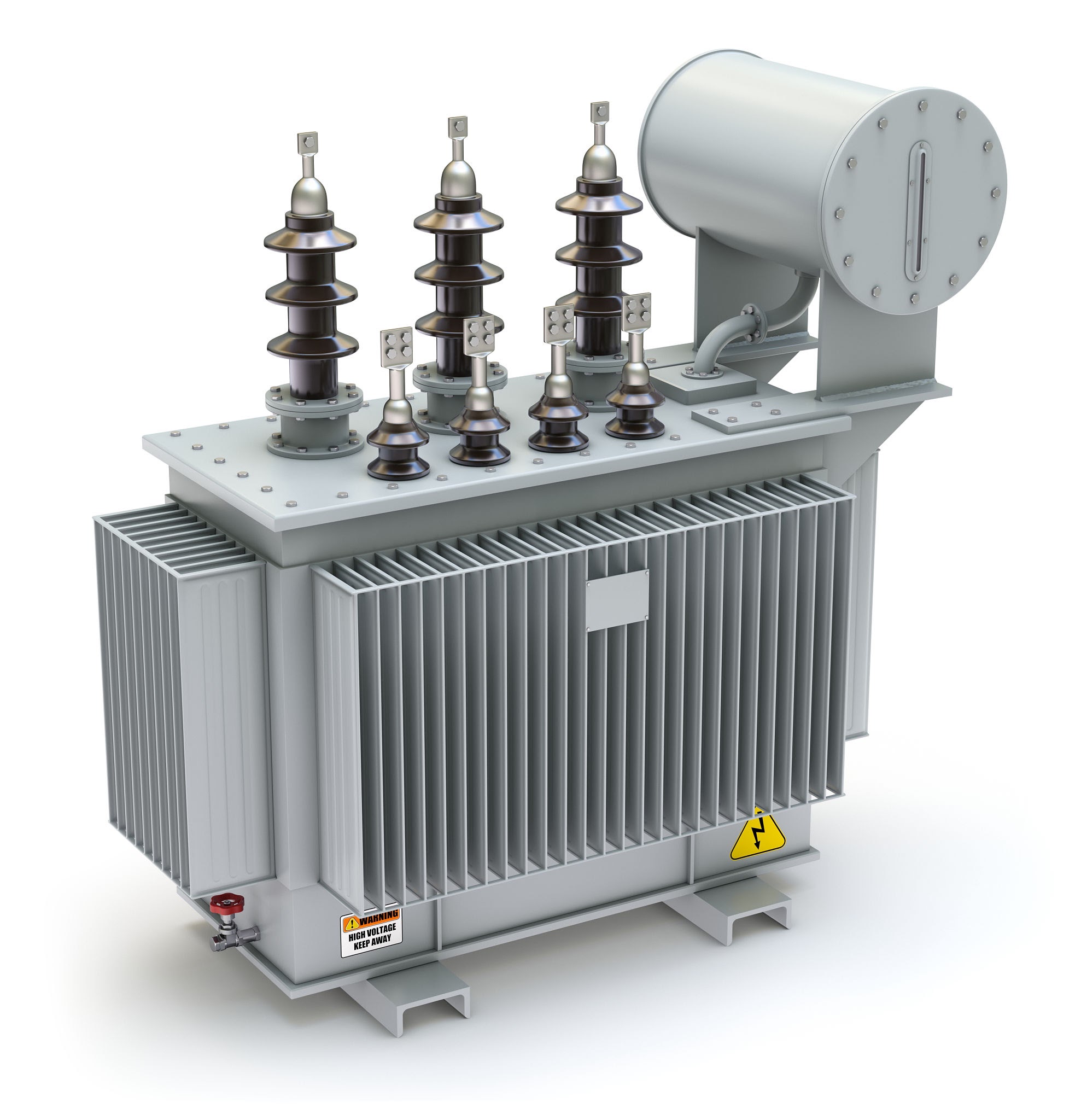 Borehole Pumps: Borehole pumps (also known as bore pumps, well pumps or bore water pumps) are a type of submersible pumps that are used to control water and liquid supply in various mining, farming; deep wells, rainwater reticulation and petroleum capture applications. They can be used for the benefit of sustainable development to communities.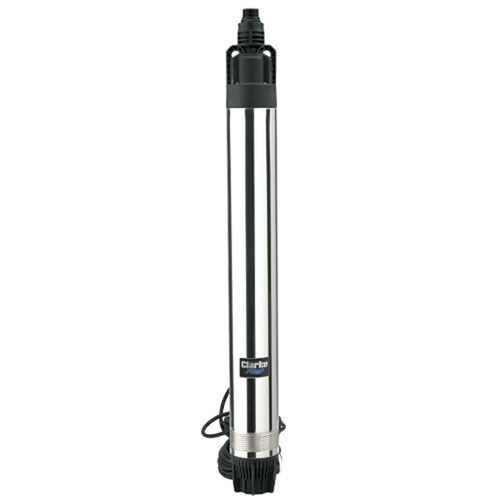 Scrubbers: Some of the most commonly used air pollution control devices in manufacturing and processing facilities, industrial air scrubbers employ a physical process—i.e., scrubbing—which removes particulates and gases from industrial emissions, such as smokestack exhaust (in the case of exhaust air scrubbers), before they are released into the atmosphere. There are two main categories of scrubbers—dry scrubbers and wet scrubbers. These help to prevent global warming and air pollution which brings about sustainable development 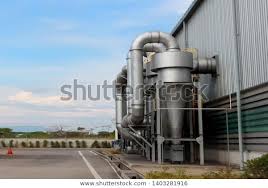 Air Filters: Air filters are devices used to control air pollution which employ a specific type of filtration media—e.g., fabric, sintered metal, ceramic, etc.—to collect and remove dry particulates and contaminants, such as dust, pollen, microbes, chemicals, etc. from air passing through them. These devices are utilized in residential, commercial, and industrial applications to remove pollutants from exhaust air and improve the air quality within the work environment. For industrial applications, there are several types of air filters available, including HEPA filters, fabric filters, and cartridge dust collectors. They can also help to reduce air pollution which reduce global warming and bring benefit to sustainable development.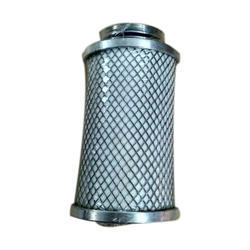 CHAPTER FIVECONCLUSIONAs we face significant planetary issues such as global warming, ocean acidification, biodiversity loss and urban migration, it is clear that the engineering profession has a significant part to play in affecting the future of our planet. Australian engineer and incoming president to the World Federation of Engineering Organizations (WFEO) Barry Grear (AO), questions, 'What inspirational role will engineers play in that radically transformed world? … An ever-increasing global population that continues to shift to urban areas will require widespread adoption of sustainability. Demands for energy, drinking water, clean air, safe waste disposal, and transportation will drive environmental protection (alongside) infrastructure development.' 1 Engineers have a critical role to play to help Australia and the world achieve sustainable development. It is clearly no longer possible to be a professional engineer and ignore the challenges and opportunities that arise from needing to achieve sustainable development. There is also a strong business case for engineering firms and university engineering schools to embrace sustainability. Whether you want to attract the best and brightest, or you wish to ensure that your students/employees are equipped with appropriate knowledge and skills to meet client needs, training for sustainability is now recognized as essential.